Просмотр мультфильмов «Азбука безопасности» Смешарики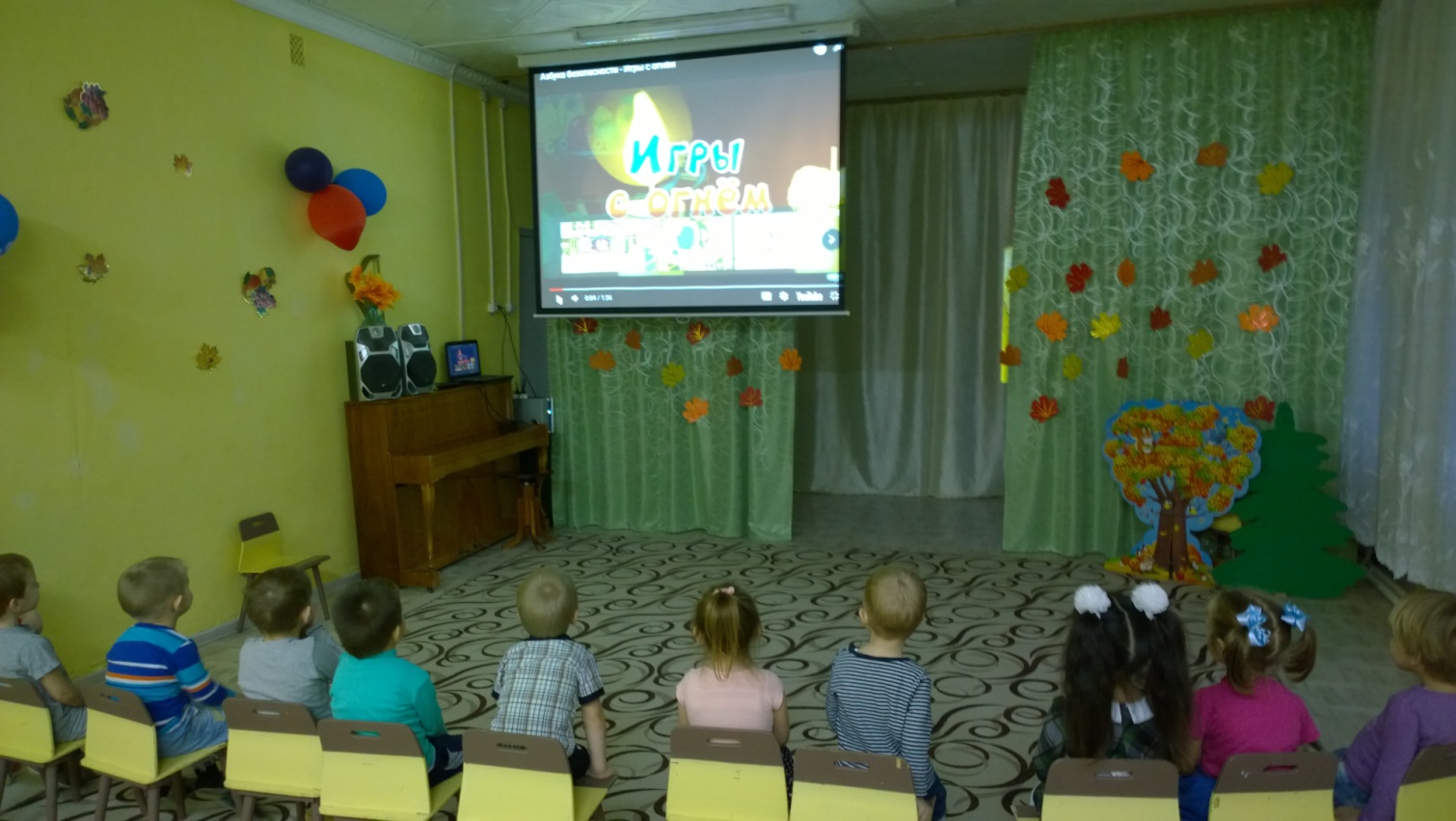 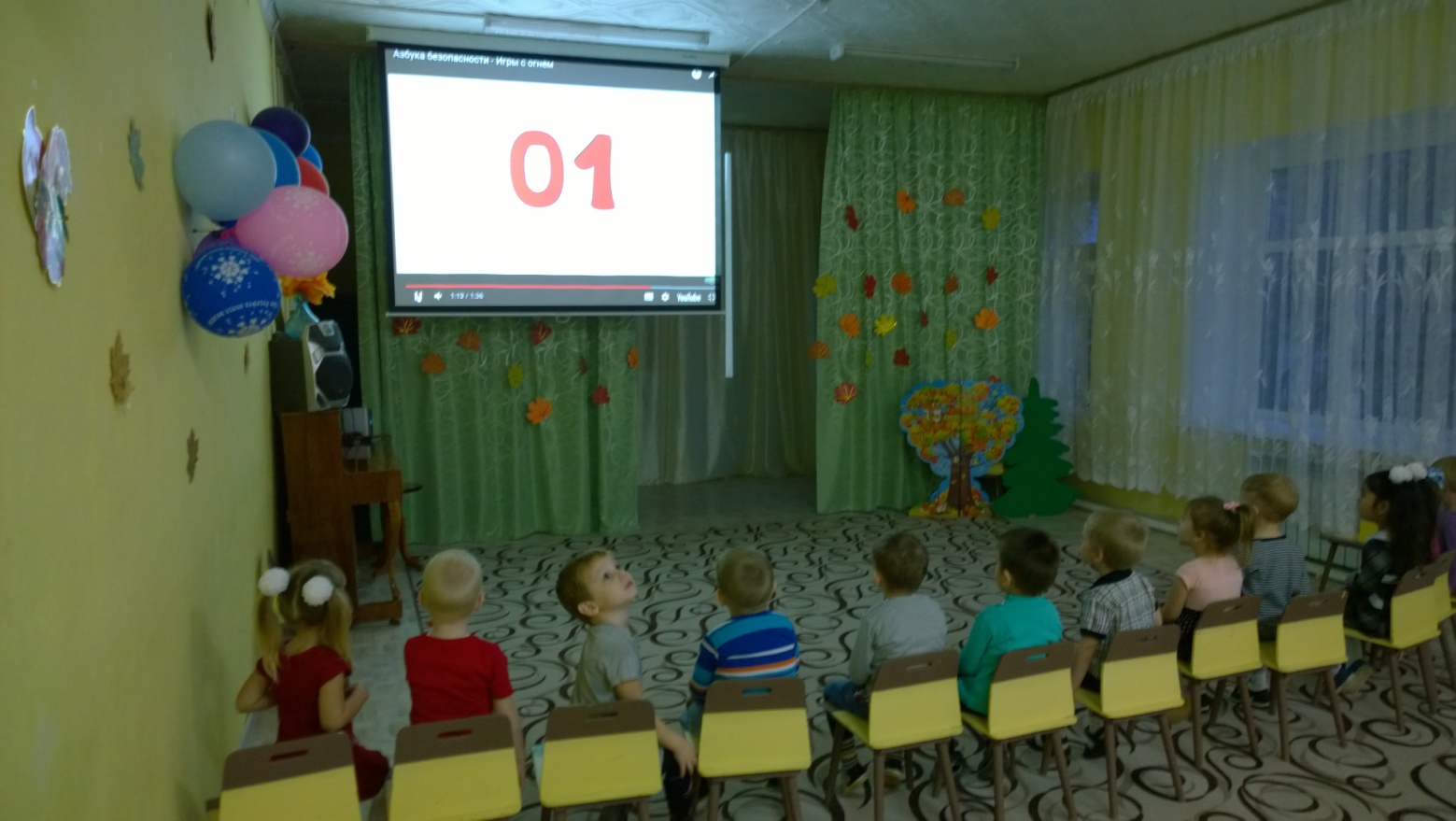 